		Colégio Nossa Senhora de Lourdes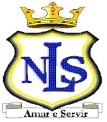 AVALIAÇÕES INSTITUCIONAIS - 2016		Colégio Nossa Senhora de LourdesAVALIAÇÕES INSTITUCIONAIS - 20163º TRIMESTRE3º TRIMESTRE3º TRIMESTRE3º TRIMESTRE3º TRIMESTREensino fUNDAMENTAL– 9º ANOensino fUNDAMENTAL– 9º ANOensino fUNDAMENTAL– 9º ANOensino fUNDAMENTAL– 9º ANOensino fUNDAMENTAL– 9º ANOAs avaliações serão aplicadas nas aulas referente à cada disciplina.As avaliações serão aplicadas nas aulas referente à cada disciplina.As avaliações serão aplicadas nas aulas referente à cada disciplina.As avaliações serão aplicadas nas aulas referente à cada disciplina.As avaliações serão aplicadas nas aulas referente à cada disciplina.QUÍMICA - 20/09ESPANHOL– 20/09FÍSICA- 26/09PORTUGUÊS- 28/09ARTE- 03/10HISTÓRIA- 05/10ATUALIDADES- 06/10GEOGRAFIA – 18/10REDAÇÃO – 21/10MATEMÁTICA- 25/10INGLÊS – 27/10ENS. RELIGIOSO–24/103º TRIMESTRE3º TRIMESTRE3º TRIMESTRE3º TRIMESTRE3º TRIMESTREensino fUNDAMENTAL– 9º ANOensino fUNDAMENTAL– 9º ANOensino fUNDAMENTAL– 9º ANOensino fUNDAMENTAL– 9º ANOensino fUNDAMENTAL– 9º ANOAs avaliações serão aplicadas nas aulas referente à cada disciplina.As avaliações serão aplicadas nas aulas referente à cada disciplina.As avaliações serão aplicadas nas aulas referente à cada disciplina.As avaliações serão aplicadas nas aulas referente à cada disciplina.As avaliações serão aplicadas nas aulas referente à cada disciplina.QUÍMICA- 01/11ESPANHOL- 01/11FÍSICA- 07/11PORTUGUÊS – 10/11ARTE- 14/11HISTÓRIA- 16/11ATUALIDADES- 17/11GEOGRAFIA- 24/11REDAÇÃO- 25/11MATEMÁTICA- 29/11INGLÊS- 30/11ENS. RELIGIOSO- 28/113º TRIMESTRE3º TRIMESTRE3º TRIMESTRE3º TRIMESTRE3º TRIMESTREensino fUNDAMENTAL– 9º ANOensino fUNDAMENTAL– 9º ANOensino fUNDAMENTAL– 9º ANOensino fUNDAMENTAL– 9º ANOensino fUNDAMENTAL– 9º ANOAs avaliações serão aplicadas nas aulas referente à cada disciplina.As avaliações serão aplicadas nas aulas referente à cada disciplina.As avaliações serão aplicadas nas aulas referente à cada disciplina.As avaliações serão aplicadas nas aulas referente à cada disciplina.As avaliações serão aplicadas nas aulas referente à cada disciplina.QUÍMICA - 20/09ESPANHOL– 20/09FÍSICA- 26/09PORTUGUÊS- 28/09ARTE- 03/10HISTÓRIA- 05/10ATUALIDADES- 06/10GEOGRAFIA – 18/10REDAÇÃO – 21/10MATEMÁTICA- 25/10INGLÊS – 27/10ENS. RELIGIOSO–24/103º TRIMESTRE3º TRIMESTRE3º TRIMESTRE3º TRIMESTRE3º TRIMESTREensino fUNDAMENTAL– 9º ANOensino fUNDAMENTAL– 9º ANOensino fUNDAMENTAL– 9º ANOensino fUNDAMENTAL– 9º ANOensino fUNDAMENTAL– 9º ANOAs avaliações serão aplicadas nas aulas referente à cada disciplina.As avaliações serão aplicadas nas aulas referente à cada disciplina.As avaliações serão aplicadas nas aulas referente à cada disciplina.As avaliações serão aplicadas nas aulas referente à cada disciplina.As avaliações serão aplicadas nas aulas referente à cada disciplina.QUÍMICA- 01/11ESPANHOL- 01/11FÍSICA- 07/11PORTUGUÊS – 10/11ARTE- 14/11HISTÓRIA- 16/11ATUALIDADES- 17/11GEOGRAFIA- 24/11REDAÇÃO- 25/11MATEMÁTICA- 29/11INGLÊS- 30/11ENS. RELIGIOSO- 28/11